                                                     Администрация                              Шерегешского городского поселения                              Таштагольского муниципального района                              Кемеровской области                              652971, пгт. Шерегеш, ул. Гагарина, 6                              т/ф 8(38473) 6-24-97                              е-mail: sheregesh2018@yandex.ru                              Официальный сайт – admsheregesh.my1.ruУведомление о начале актуализации схем теплоснабжения Шерегешского городского поселения   Администрация Шерегешского городского поселения уведомляет о начале актуализации Схемы теплоснабжения Шерегешского городского поселения на 2021 год в соответствии с ФЗ РФ от 27.07.2010г. №190-ФЗ "О теплоснабжении", постановлением Правительства РФ от 22.02.2012г. №154 "О требованиях к схемам теплоснабжения, порядку их разработки и утверждения".В соответствии со статьей 23 ФЗ от 27.07.2010г. №190-ФЗ "О теплоснабжении", а также пунктами 22, 24 Требований к порядку разработки и утверждения схем теплоснабжения, утвержденных постановлением Правительства Российской Федерации от 22.02.2012г. №154 Схема теплоснабжения подлежит ежегодной актуализации.Предложения по актуализации Схемы теплоснабжения принимаются по адресу: п.Шерегеш, ул.Гагарина 6, адрес электронной почты sheregesh2018@mail.ru до 28.02.2020г.Заместитель ГлавыШерегешского городского поселения                   С.А.Куртигешев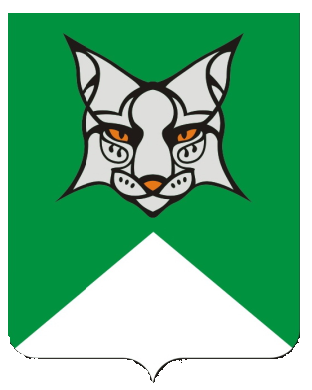 